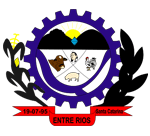 Estado de Santa CatarinaPREFEITURA MUNICIPAL DE ENTRE RIOSPortaria nº414 de 01 de julho de 2022NOMEIA SOLAINE DA SILVA DOS SANTOS, PARA O CARGO COMISSIONADO DE CHEFE DE GABINETE DA SECRETARIA MUNICIPAL DE SAÚDE, CONSTANTE DA LEI COMPLEMENTAR Nº 008/01, DE 14 DE DEZEMBRO DE 2001, ANEXO III,  E DÁ OUTRAS PROVIDÊNCIAS.JOÃO MARIA ROQUE, Prefeito Municipal de Entre Rios, Estado de Santa Catarina, no uso de suas atribuições legais e em conformidade com a Lei Complementar n.º 008/2001.CONSIDERANDO, que necessita de um auxiliar para desempenhar as atividades, sendo que a demanda de trabalho é extensa;RESOLVE:Art. 1º. Fica nomeada a Sra. SOLAINE DA SILVA DOS SANTOS para o cargo comissionado de CHEFE DE GABINETE DA SECRETARIA MUNICIPAL DE SAÚDE (Lei Complementar n.008/2001), de livre nomeação e exoneração.Art. 2º.  A presente Portaria entrará em vigor na data de sua publicação.Art. 3º. Revogam-se as disposições em contrário.Registre e Publique-se.Entre Rios/SC, 01 de julho de 2021.JOÃO MARIA ROQUEPrefeito Municipal 